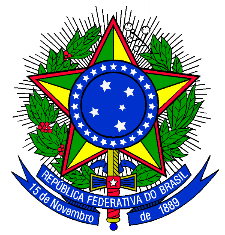 MINISTÉRIO DA EDUCAÇÃOCENTRO FEDERAL DE EDUCAÇÃO TECNOLÓGICA CELSO SUCKOW DA FONSECADIRETORIA DE ENSINODECLARAÇÃO DO PROPONENTEEu __________________________________________________________________, matrícula SIAPE n° _______________, servidor na Sede/Unidade __________________________ do Cefet/RJ, declaro para fins de participação no Edital n° ____/________ que o projeto de ensino intitulado ____________________________________________________ não foi anterior ou simultaneamente cadastrado em nenhum outro edital desta instituição.Cidade da Sede/UnED, ______ de _____________ de 20____.________________________________________________                     Coordenador(a) do Projeto                    				